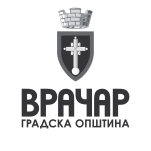 ОДЕЉЕЊЕ ЗА ДРУШТВЕНЕ ДЕЛАТНОСТИ И ПРОЈЕКТЕЗАХТЕВ ЗА ЈЕДНОКРАТНУ ПОМОЋ У СЛУЧАЈУ СМРТИ ВОЈНОГ ИНВАЛИДА И КОРСНИКА МЕСЕЧНОГ НОВЧАНОГ ПРИМАЊАНа основу члана 114. Закона о правима бораца, војних инвалида, цивилних инвалида рата и чланова њихових породица („Службени гласник РС“ бр. 18/20), подносим захтев за једнократну помоћ у случају смрти војног инвалида / корисника месеченог новчаног примања _________________________________________, који је преминуо дана_______________  године.Тврдим да сам са преминулим, живео у кућној заједници последњу годину његовог живота, односно да сам се о њему старао последњу годину његовог живота.Решење којим је пок.__________________________  признатo својство војног инвалида / право на месечно новчано примање налази се у његовом инвалидском предмету, те вас молим да по службеној дужности прибавите податак о овој чињеници.ИМЕ И ПРЕЗИМЕ ПОДНОСИОЦА ЗАХТЕВА  ________________________ЈМБГ :  __ __ __ __ __ __ __ __ __ __ __ __ __ Уз захтев достављам:Упознат/а сам са одредбом члана 103. став 3. Закона о општем управном поступку („Службени гласник РС“, бр. 18/2016 и 95/14 – аутентично тумачење), којом је прописано да у поступку који се покреће по захтеву странке орган може да врши увид, прибавља и обрађује личне податке о чињеницама о којима се води службена евиденција када је то неопходно за одлучивање, осим ако странка изричито изјави да ће те податке прибавити сама. Ако странка у року не поднесе личне податке неопходне за одлучивање органа, захтев за покретање поступка ће се сматрати неуредним.Напомене:Потписом на овом захтеву подносилац захтева сагласан је да се лични подаци прикупљени из документације коју је приложио обрађују искључиво у сврху наведеног захтева, а у складу са Законом о заштити података о личности.Место и датум __________________Име и презиме подносиоца захтева______________________________Адреса______________________________Број личне карте______________________________Контакт телефон_______________________________Потпис_______________________________Телефон за информације: 011/ 3081-536, e-mail: n.nikolic@vracar.rsРБДокументаФорма документа1 Фотокопија личне карте или извод чиповане личне карте  подносиоца захтева2.Оверена изјава два сведока о постојању кућне заједнице односно о старању подносиоца захтева о војном инвалиду последњу годину његовог животаОригинал3-Фотокопија картице текућег рачуна подносиоца захтеваОЗНАЧИТЕ ЗНАКОМ X У ПОЉИМА ИСПОДОЗНАЧИТЕ ЗНАКОМ X У ПОЉИМА ИСПОДОЗНАЧИТЕ ЗНАКОМ X У ПОЉИМА ИСПОДРБПодаци из документаСагласан сам да податке прибави органДостављам сам1.Извод из матичне књиге умрлих